Formulaire de notification d’un accident survenu au cours du projet de rechercheJ’atteste que les renseignements fournis au présent formulaire sont exacts.Signature du chercheur responsable	Date Insérer votre signature électronique sous forme image en cliquant sur le petit carré et sous une autre forme en cliquant sur le grand carré.Section 1Section 1Section 1Section 11.1Date de soumission du formulaire :Date de soumission du formulaire :Date de soumission du formulaire :1.2Indiquez le titre complet du projet de recherche :Indiquez le titre complet du projet de recherche :Indiquez le titre complet du projet de recherche :1.3Indiquez le numéro de référence du projet de recherche octroyé par le Comité :Indiquez le numéro de référence du projet de recherche octroyé par le Comité :Indiquez le numéro de référence du projet de recherche octroyé par le Comité :1.4Indiquez le nom du chercheur responsable :Indiquez le nom du chercheur responsable :Indiquez le nom du chercheur responsable :1.4Adresse :Adresse :Adresse :1.4Téléphone :Courriel :Courriel :1.5Indiquez le nom du coordonnateur de recherche :Indiquez le nom du coordonnateur de recherche :Ne s’applique pas 1.5Adresse :Adresse :Adresse :1.5Téléphone :Courriel :Courriel :1.6Indiquez le nom et l’adresse du site ou des sites où le projet de recherche est réalisé :Indiquez le nom et l’adresse du site ou des sites où le projet de recherche est réalisé :Indiquez le nom et l’adresse du site ou des sites où le projet de recherche est réalisé :1.7Indiquez le nom de l’organisme subventionnaire – recherche subventionnée :Indiquez le nom de l’organisme subventionnaire – recherche subventionnée :Ne s’applique pas 1.8Indiquez le nom et les coordonnées du commanditaire – essais cliniques pharmaceutiques :Indiquez le nom et les coordonnées du commanditaire – essais cliniques pharmaceutiques :Ne s’applique pas 1.8Indiquez le nom de la personne à joindre chez le commanditaire :Indiquez le nom de la personne à joindre chez le commanditaire :Indiquez le nom de la personne à joindre chez le commanditaire :1.8Téléphone :Courriel :Courriel :1.9Indiquez le nom et les coordonnées de l’organisme de recherche contractuelle (CRO) – essais cliniques pharmaceutiques :Indiquez le nom et les coordonnées de l’organisme de recherche contractuelle (CRO) – essais cliniques pharmaceutiques :Ne s’applique pas 1.9Indiquez le nom de la personne à joindre à l’organisme de recherche contractuelle :Indiquez le nom de la personne à joindre à l’organisme de recherche contractuelle :Indiquez le nom de la personne à joindre à l’organisme de recherche contractuelle :1.9Téléphone :Courriel :Courriel :Section 2Section 22.1Indiquez le statut actuel du projet de recherche : Projet en cours pour lequel aucun participant n’a encore été recruté. Donnez-en la raison :  Projet et recrutement en cours. Projet en cours pour lequel le recrutement est terminé. Analyse de données en cours. Analyse de données terminée. Rédaction du rapport final - Pour les projets subventionnés par un organisme subventionnaire. Rédaction d'articles. Projet terminé. En attente de la visite de fermeture – Pour les essais cliniques pharmaceutiques. Projet interrompu. Donnez-en la raison : 2.2Indiquez la date de l’approbation éthique finale du projet de recherche octroyée par le Comité :2.3Indiquez la date à laquelle le projet de recherche a commencé :2.4Indiquez la date prévue de la fin du projet de recherche :2.52.5Initiales ou nº d’identification du participant :Initiales ou nº d’identification du participant :Sexe : F  MSexe : F  MSexe : F  MÂge :2.62.6Indiquez la date du début de la participation du participant :Indiquez la date de l’événement :Indiquez la date de l’événement :Indiquez la date de l’événement :Indiquez la date à laquelle vous avez été informé :Indiquez la date à laquelle vous avez été informé :2.72.7Décrivez l’événement et joignez le rapport, le cas échéant.Décrivez l’événement et joignez le rapport, le cas échéant.Décrivez l’événement et joignez le rapport, le cas échéant.Décrivez l’événement et joignez le rapport, le cas échéant.Décrivez l’événement et joignez le rapport, le cas échéant.Décrivez l’événement et joignez le rapport, le cas échéant.2.82.8Avez-vous complété et soumis le Rapport d’incident/accident AH-223 DT?  Oui  Non Dans l’affirmative, indiquez le numéro :Avez-vous complété et soumis le Rapport d’incident/accident AH-223 DT?  Oui  Non Dans l’affirmative, indiquez le numéro :Avez-vous complété et soumis le Rapport d’incident/accident AH-223 DT?  Oui  Non Dans l’affirmative, indiquez le numéro :Avez-vous complété et soumis le Rapport d’incident/accident AH-223 DT?  Oui  Non Dans l’affirmative, indiquez le numéro :Avez-vous complété et soumis le Rapport d’incident/accident AH-223 DT?  Oui  Non Dans l’affirmative, indiquez le numéro :Avez-vous complété et soumis le Rapport d’incident/accident AH-223 DT?  Oui  Non Dans l’affirmative, indiquez le numéro :2.92.9Le participant participe-t-il toujours au projet de recherche?  Oui  NonDans la négative, fait-il l’objet d’un suivi clinique?  Oui  NonDans la négative, expliquez pourquoi le participant ne fait pas l’objet d’un suivi clinique :Le participant participe-t-il toujours au projet de recherche?  Oui  NonDans la négative, fait-il l’objet d’un suivi clinique?  Oui  NonDans la négative, expliquez pourquoi le participant ne fait pas l’objet d’un suivi clinique :Le participant participe-t-il toujours au projet de recherche?  Oui  NonDans la négative, fait-il l’objet d’un suivi clinique?  Oui  NonDans la négative, expliquez pourquoi le participant ne fait pas l’objet d’un suivi clinique :Le participant participe-t-il toujours au projet de recherche?  Oui  NonDans la négative, fait-il l’objet d’un suivi clinique?  Oui  NonDans la négative, expliquez pourquoi le participant ne fait pas l’objet d’un suivi clinique :Le participant participe-t-il toujours au projet de recherche?  Oui  NonDans la négative, fait-il l’objet d’un suivi clinique?  Oui  NonDans la négative, expliquez pourquoi le participant ne fait pas l’objet d’un suivi clinique :Le participant participe-t-il toujours au projet de recherche?  Oui  NonDans la négative, fait-il l’objet d’un suivi clinique?  Oui  NonDans la négative, expliquez pourquoi le participant ne fait pas l’objet d’un suivi clinique :2.10Cet événement a-t-il eu ou aura-t-il des conséquences sur le déroulement du projet de recherche?  Oui  Non Dans l’affirmative, précisez :Cet événement a-t-il eu ou aura-t-il des conséquences sur le déroulement du projet de recherche?  Oui  Non Dans l’affirmative, précisez :Cet événement a-t-il eu ou aura-t-il des conséquences sur le déroulement du projet de recherche?  Oui  Non Dans l’affirmative, précisez :Cet événement a-t-il eu ou aura-t-il des conséquences sur le déroulement du projet de recherche?  Oui  Non Dans l’affirmative, précisez :Cet événement a-t-il eu ou aura-t-il des conséquences sur le déroulement du projet de recherche?  Oui  Non Dans l’affirmative, précisez :Cet événement a-t-il eu ou aura-t-il des conséquences sur le déroulement du projet de recherche?  Oui  Non Dans l’affirmative, précisez :Cet événement a-t-il eu ou aura-t-il des conséquences sur le déroulement du projet de recherche?  Oui  Non Dans l’affirmative, précisez :2.11Le protocole actuel prévoit-il cet événement?  Oui  Non Version :       Date :       Page :      Le protocole actuel prévoit-il cet événement?  Oui  Non Version :       Date :       Page :      Le protocole actuel prévoit-il cet événement?  Oui  Non Version :       Date :       Page :      Le protocole actuel prévoit-il cet événement?  Oui  Non Version :       Date :       Page :      Le protocole actuel prévoit-il cet événement?  Oui  Non Version :       Date :       Page :      Le protocole actuel prévoit-il cet événement?  Oui  Non Version :       Date :       Page :      Le protocole actuel prévoit-il cet événement?  Oui  Non Version :       Date :       Page :      2.12Le formulaire d’information et de consentement actuel prévoit-il cet événement?  Oui  Non Date :       Page :      Le formulaire d’information et de consentement actuel prévoit-il cet événement?  Oui  Non Date :       Page :      Le formulaire d’information et de consentement actuel prévoit-il cet événement?  Oui  Non Date :       Page :      Le formulaire d’information et de consentement actuel prévoit-il cet événement?  Oui  Non Date :       Page :      Le formulaire d’information et de consentement actuel prévoit-il cet événement?  Oui  Non Date :       Page :      Le formulaire d’information et de consentement actuel prévoit-il cet événement?  Oui  Non Date :       Page :      Le formulaire d’information et de consentement actuel prévoit-il cet événement?  Oui  Non Date :       Page :      2.13À la lumière de cet événement, est-il pertinent de modifier : À la lumière de cet événement, est-il pertinent de modifier : À la lumière de cet événement, est-il pertinent de modifier : À la lumière de cet événement, est-il pertinent de modifier :  Le protocole de recherche. Le formulaire d’information et de consentement. Le protocole de recherche. Le formulaire d’information et de consentement. Le protocole de recherche. Le formulaire d’information et de consentement.2.13Dans l’affirmative, joignez les nouveaux documents en mode révision de façon à mettre bien en évidence les modifications apportées.Dans l’affirmative, joignez les nouveaux documents en mode révision de façon à mettre bien en évidence les modifications apportées.Dans l’affirmative, joignez les nouveaux documents en mode révision de façon à mettre bien en évidence les modifications apportées.Dans l’affirmative, joignez les nouveaux documents en mode révision de façon à mettre bien en évidence les modifications apportées.Dans l’affirmative, joignez les nouveaux documents en mode révision de façon à mettre bien en évidence les modifications apportées.Dans l’affirmative, joignez les nouveaux documents en mode révision de façon à mettre bien en évidence les modifications apportées.Dans l’affirmative, joignez les nouveaux documents en mode révision de façon à mettre bien en évidence les modifications apportées.2.14Comment comptez-vous informer les participants déjà recrutés?  Ne s’applique pas. Par lettre. Joignez le document. Par un nouveau formulaire d’information et de consentement. Joignez le document.Comment comptez-vous informer les participants déjà recrutés?  Ne s’applique pas. Par lettre. Joignez le document. Par un nouveau formulaire d’information et de consentement. Joignez le document.Comment comptez-vous informer les participants déjà recrutés?  Ne s’applique pas. Par lettre. Joignez le document. Par un nouveau formulaire d’information et de consentement. Joignez le document.Comment comptez-vous informer les participants déjà recrutés?  Ne s’applique pas. Par lettre. Joignez le document. Par un nouveau formulaire d’information et de consentement. Joignez le document.Comment comptez-vous informer les participants déjà recrutés?  Ne s’applique pas. Par lettre. Joignez le document. Par un nouveau formulaire d’information et de consentement. Joignez le document.Comment comptez-vous informer les participants déjà recrutés?  Ne s’applique pas. Par lettre. Joignez le document. Par un nouveau formulaire d’information et de consentement. Joignez le document.Comment comptez-vous informer les participants déjà recrutés?  Ne s’applique pas. Par lettre. Joignez le document. Par un nouveau formulaire d’information et de consentement. Joignez le document.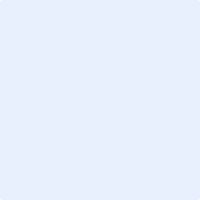 